ENVIRONMENT AND SUSTAINABILITY POLICYGHQ is committed to efficiency in its use of energy and non renewable resources. All Directors, management and employees are obliged to comply with and promote the following at all times.Person ResponsibleVicki Stacey Centre ManagerThis policy applies to Skills Support for the Workforce/ Redundancy contract for the Heart of South West – Transitional LEP Area (ESF-5112)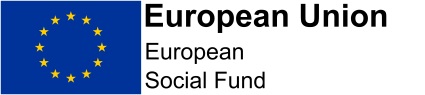 Key ObjectivesUse Paper free alternatives wherever possibleConvert paper files to Electronic and recycle paper files using confidential waste disposalMaintain heating at comfortable levels and only in areas which are in use, use 24/7 day timers to switch off heaters when not needed.Replace old electrical equipment with energy efficient options i.e. Lights, heaters.Close windows and doors to prevent heat loss in cold weatherSwitch off lighting in unused areas (but consider the safety of others)Make good use of areas providing natural lightSwitch off electrical equipment when not in useDo not waste waterHeat only sufficient water for actual needPrepare and/or use only sufficient quantities of products to satisfy the actual needUse appropriate alternatives to aerosol spraysDispose of waste materials in accordance with manufacturer’s instructionsRecycle material whenever possible and safe to do soUse recycled material whenever it is cost effectiveShare transport to and from workReduce fuel costs by planning journeys efficientlyReport inefficient equipment to enable repair or replacementWindows and Doors to gradually be replaced with energy efficient options.Consider environmental impact at all timesDispose of waste using a registered waste collector (Devon Contract Waste) with a Zero to Landfill policyObserve and comply with the Waste Electrical and Electronic Equipment (WEEE) regulations.Due to Covid-19  new remote working now in place reduce travel and fuel cost.Liaising with Serco working group to help reduce the large amount of paper records generated by this contract.Whilst sustainability and protection of our environment is of vital importance to us all please do not compromise safety for energy savings.